Департамент образования мэрии города НовосибирскаДворец творчества детей и учащейся молодежи «Юниор»Городской конкурс исследовательских проектов учащихся5-8 классовНаправление: «Инженерно-технологический проект»Секция: информатикаТема: Создание игры в среде ScratchНовосибирск 2023ВВЕДЕНИЕАктуальность темы исследования.XXI век считается веком IT-технологий, и поэтому на данный момент очень стремительно развивается компьютерная игровая индустрия. Для создания игры я выбрал программу Scratch, потому что она является самой простой программой для освоения и создания компьютерных игр.Проблема исследования. На работу в студию создания игр предпочитают брать уже опытных специалистов. Полезно будет самостоятельно разобраться, как работает программа.Цель. Изучить основные инструменты программыScratch и применить их при создании компьютерной игры.Задачи. Изучить основы работы в программе Scratch. Создать простую игру.Методы исследования. Поиск информации в сети интернет.Объект исследования. Основы работы в программе ScratchПредмет исследования. Применение изученных инструментовпрограммы в создании своей игрыГипотеза. Создать игру в Scratch не так уж сложно и сделать это может любой заинтересованный в этом человек.Продукт проекта. Компьютерная играГЛАВА I:Теоретическая часть1.1.Что такое Scratch?Scratch — визуальная событийно-ориентированная среда программирования, созданная для детей и подростков, в которой при помощи спрайтов (нарисованных персонажей) и скриптов (команд, которые должны выполнять спрайты) можно создать игру.1.2.Выбор игрыБыло принято решение создать игру Пинг-понг. В написании скриптов для этой игры можно рассмотреть основные инструменты программы Скретч, изучить и применить.В компьютерную версию пинг-понга могут играть, как и 2 игрока, так и 1(соперником которого выступает бот). В моей игре будет 1 игрок и бот. Правила компьютерной игры пинг-понг такие же, как и в настоящем, то есть для победы игроку необходимо забросить мяч в определенную зону на поле бота. Если же бот сможет отбить мяч и забить его игроку, то игрок проиграет. Поле компьютерной версии пинг-понга представлено на рис.1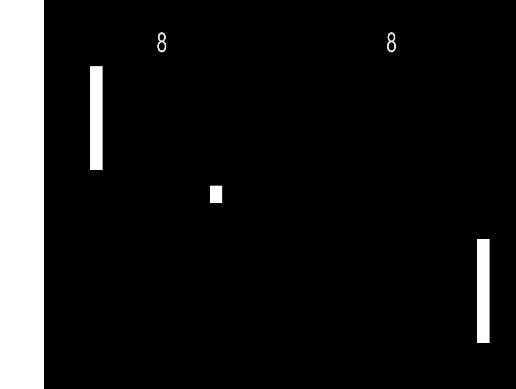 Рис. 1ГЛАВА II: Практическая часть2.1.Создание игрокаПервым делом было решено создать самого простого спрайта, который будет управляемым. Простым он является потому, что выглядит, как прямоугольник и выполняет только 1 функцию, а именно:Передвижение верх и внизПередвижение происходит с помощью кнопок:W-передвижение вверхS-передвижение внизУправление спрайтом выполнялось с помощью скрипта, представленного на рис.2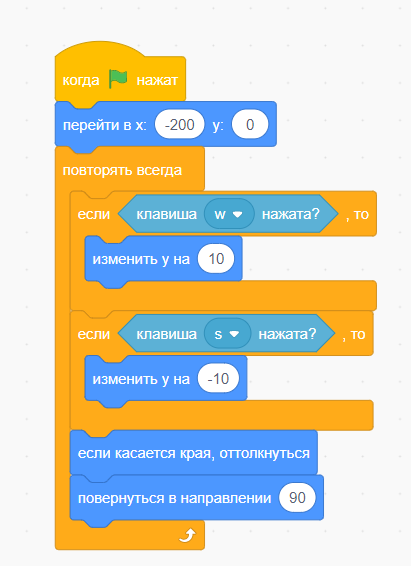                      Рис. 2                  2.2.Создание мячаМяч оказался самым сложным спрайтом, так как он должен отталкиваться от игрока, бота и стен, а также назначать победителя.Движение спрайта было выполнено с помощью программы, представленной на рис.3 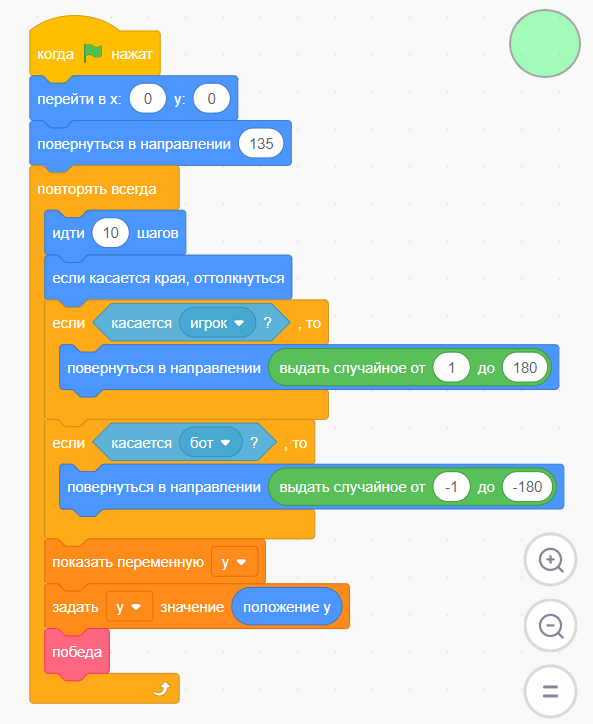                  Рис. 3                          2.3.Создание ботаПередвигается бот вдоль оси ”y”, значение которой меняется с передвижением мяча, и для того чтобы замедлить бота необходимо умножить его скорость на 0,11. Для создания движения данного спрайта была создана программа, представленная на рис.4.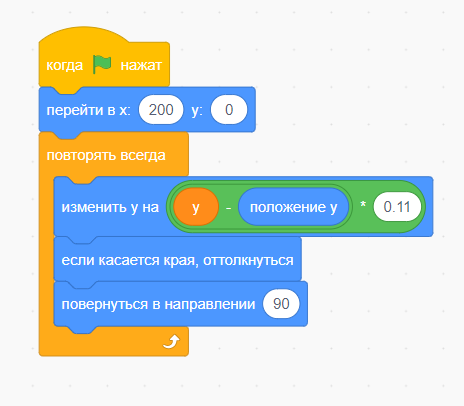 Рис.42.4.Создание системы определения победителя и подсчета очковДля создания системы определения победителя в игре, нам нужно использовать переменную. Когда мяч касается левого края, он передвигается в центр и высвечивается “проигрыш”, а если он касается правого края, то высвечивается “победа”, также была настроена переменная и теперь при победе к игроку зачисляется “+1 очко” к его победам. Программа реализована в скрипте, представленном на рис.5.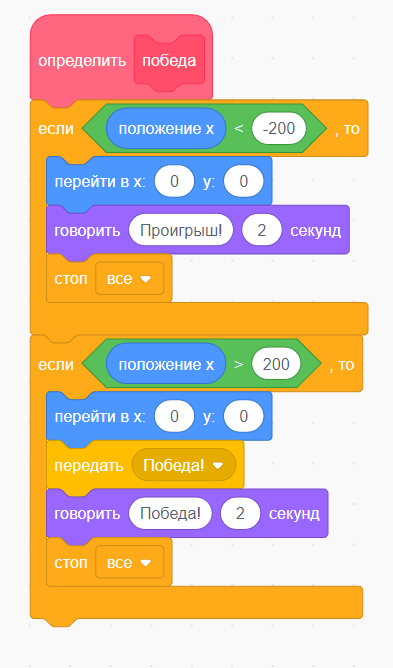 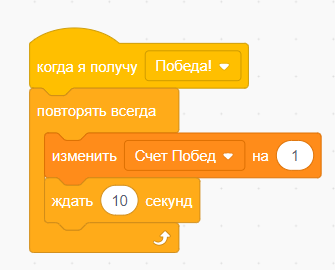 Рис.5                            2.5.Тестирование игры “пинг-понг”В результате создания данной игры, шарик свободно летает по игровому полю, бот отбивает его, передвижение игрока плавное и после каждой победы зачисляются очки (рис.6).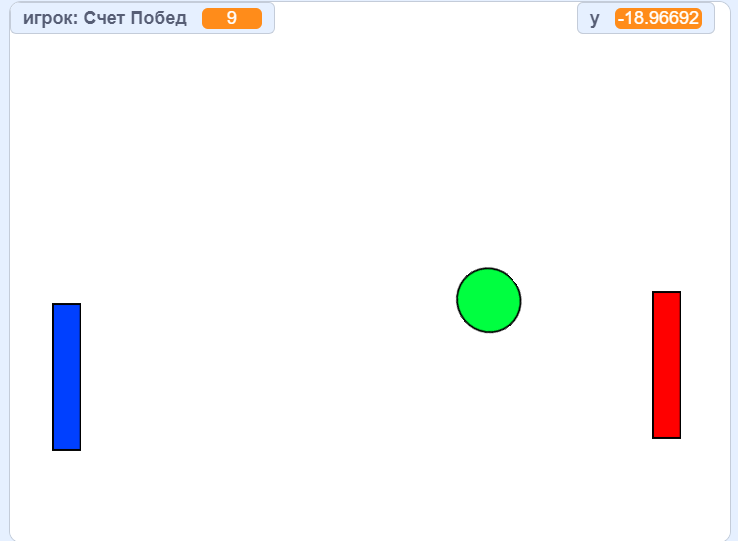  Рис.6Выводы1) В среде Scratch много интересных инструментов, которые помогают изучать программирование.2) В среде программирования Scratch можно создавать игры, а также другие интересные программные продукты.ЗАКЛЮЧЕНИЕВ результате работы над проектом, гипотеза подтвердилась. Создавая игры в Scratch, можно постепенно изучать программу и применять полученные знания на практике. Источникиhttps://scratch.mit.edu/http://letopisi.org/index.php/ScratchАвтор:Малюшко Владислав,5 класс МБОУ Гимназия № 4 города НовосибирскаРуководитель:Булыкина Анастасия Петровна,учитель информатики     конт. тел. 8-913-383-88-34 